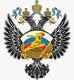 Министерство спорта Российской Федерации ФГБОУ ВО «Волгоградская государственная академия физической культуры». Волгоград, пр.им. В.И.Ленина, д.78 Тел.: (8442) 23-01-95Факс: (8442) 23-66-72 E-mail: academy@vgafk.ru http://www.vgafk.ruИНФОРМАЦИОННОЕ ПИСЬМОУважаемые коллеги!В соответствии с Планом проведения научных конгрессов и конференций Министерства спорта Российской Федерации в 2023 году ФГБОУ ВО «Волгоградская государственная академия физической культуры» проводит ежегодную Всероссийскую с международным участием конференцию «Актуальные медико-биологические проблемы спорта и физической культуры».Дата проведения: 01 – 02 февраля .Место проведения: Волгоградская государственная академия физической культуры, г.Волгоград, пр.им. В.И.Ленина, д. 78.Язык конференции: русский, английский.К участию в конференции приглашаются: профессорско-преподавательский и научный состав вузов и ссузов физической культуры, спорта и туризма России, медицинских университетов и институтов, студенты, магистранты, аспиранты педагогических вузов, ученые научно-исследовательских институтов физической культуры и спорта, проблемных лабораторий, специалисты в области спортивной медицины, педагогики, социологи, философии, адаптивной физической культуры, тренеры-практики, инструкторы, педагоги дошкольных и школьных образовательных учреждений, менеджеры спортивных и туристических организаций и др.Основные направления конференции:Актуальные проблемы подготовки и восстановления спортсменовФизиолого-морфологические аспекты массовой физической культуры и спортаФизиологическое, биохимическое и медицинское сопровождение тренировочного процесса и реабилитации спортсменовМедико-биологические аспекты адаптивной физической культуры и адаптивного спорта: проблемы и перспективыВ целях поддержки научно-исследовательской работы молодых ученых в рамках конференции проводится Всероссийский с международным участием конкурс на лучшую научную работу молодых ученых и студентов образовательных организаций высшего образования (см. приложение 3).Формат конференции смешанный: участие можно принять как в очной, так и с применением дистанционных технологий (прямая видеотрансляция с возможностью участия в выступлениях и дискуссиях).Формы участия в конференцииУстный доклад (без публикации).Доклад и публикация.Заочное участие (только публикация доклада).Порядок участия в конференцииПрием статей для опубликования в сборнике научно-практической конференции по 22 декабря . (включительно). На электронный адрес оргкомитета (e-mail: konferencmbd@mail.ru) необходимо направить следующие материалы:Статью (или доклад), оформленную в соответствии с требованиями (приложение 1);Заявку участника (приложение 2).Подтверждение об оплате оргвзноса.Каждый   материал   должен   быть   оформлен   отдельным    файлом    под    именем Номер секции_Иванов_заявка: 1_Иванов - статья (для тезисов и статей); 1_Иванов - заявка; 1_Иванов - оплата.Участие в конференции и предоставление электронного варианта сборника материалов и сертификата участника конференции - бесплатное. Все материалы будут проверены в системе antiplagiat.ru. Требования к оригинальности текста (тела статьи) – не менее 70%.При получении материалов, оргкомитет в течение 5 рабочих дней направляет на электронный адрес автора письмо либо с подтверждением принятия материалов, либо с предложением внести в статью технические и (или) содержательные правки. Авторам, отправившим материалы по электронной почте и не получившим подтверждения их получения оргкомитетом, необходимо продублировать заявку.ВНИМАНИЕ! Отправлять материалы необходимо только по электронной почте (e-mail: konferencmbd@mail.ru).Оплата проезда, проживания, питания - за счет командирующей организации.            Труды конференции:По итогам конференции планируется издание сборника материалов конференции с индексацией в РИНЦ. Сборнику будут присвоены библиотечные индексы УДК, ББK и международный стандартный книжный номер (ISBN). Сборник будет постатейно размещён в научной электронной библиотеке elibrary.ru и зарегистрирован в наукометрической базе РИНЦ.Статьи, отличающиеся научной новизной в области физиологических и медицинских технологий; технологий физического воспитания подрастающего поколения, адаптивного физического воспитания лиц с ограниченными возможностями здоровья, управления в сфере физической культуры и спорта, отражающие основные результаты диссертационных исследований и представляющие интерес широкому кругу научной общественности, будут опубликованы в журнале «Физическое воспитание и спортивная тренировка» (включен в перечень рецензируемых научных изданий ВАК РФ).Ключевые даты:22 декабря  . – окончание приема материалов для участия в конференции.7 октября . – рассылка программы конференции зарегистрированным участникам. 01 – 02 февраля . – работа конференции.03 февраля . – публикация итогов работы конференции на официальном портале www.vgafk.ru10 февраля . – размещение электронного варианта сборника материалов на сайте www.vgafk.ru, электронная рассылка сертификатов и материалов участникам конференции.10 марта  – постатейное размещение сборника материалов конференции в РИНЦ.Адрес оргкомитета и контактные телефоны:. Волгоград, проспект Ленина, 78, ВГАФК, кафедра медико-биологических дисциплин.Контактные телефоны: (8442) 23-01-66 – кафедра медико-биологических дисциплин,+7-961-077-64-36 – Сажина Юлия АлександровнаE-mail: konferencmbd@mail.ruПриложение 1Требования к оформлению материалов.Работы не должны быть ранее опубликованы или направлены для публикации в другие издания.Все статьи, представляемые для публикации, проходят рецензирование (экспертную оценку), по результатам которого оргкомитет принимает окончательное решение о целесообразности опубликования поданных материалов. За фактологическую сторону, за содержание и грамотность, предоставляемых материалов, юридическую и иную ответственность несут авторы. Статья будет напечатана в авторской редакции. Оргкомитет оставляет за собой право внесения незначительных правок в материалы, не влияющих на смысловое значение текста.От одного автора может быть представлено не более 3-х статей.Требования к оформлению:Статьи представляются в электронном виде, подготовленные в текстовых редакторах MS Word 2003-2016.В имени файла доклада на первом месте должен стоять номер секции, затем фамилия первого автора доклада. Пример: 1_Иванов_статья.doc. У статьи может быть не более 4 авторов.Объем статьи от 3 до 10 страниц (включая название, ФИО авторов, название организации, библиографический список, таблицы и рисунки).Размер бумаги А4, поля (снизу, сверху, справа, слева) по , ориентация листа - книжная. Шрифт - Times New Roman, размер - . Межстрочный интервал – одинарный. В таблицах и подписях рисунков допускается шрифт - . Переносы отключены. Выравнивание - по ширине страницы. Абзацный отступ – .В статье должны быть отражены следующие разделы: актуальность, цель исследования, методы исследования, методика, результаты исследования, выводы, библиография.Название статьи печатается заглавными буквами посередине первой строки без точек.Через строку (курсивом с выравниванием по правому краю) - фамилия и инициалы автора (авторов), ученая степень и звание, электронная почта (для связи с автором) название организации, страна, город.Далее на русском языке следуют аннотация (100-150 слов согласно структуре: цель, методы, результаты исследования, выводы) и ключевые слова (не более 5 слов).Далее на английском языке следуют название статьи, фамилия и инициалы автора (авторов), ученая степень, ученое звание, название организации, город, страна.Ниже на английском языке следуют аннотация и ключевые слова. Далее, через интервал, с абзацного отступа - основной текст.Не допускаются:нумерация страниц;использование в тексте разрывов страниц;использование автоматических постраничных ссылок;использование автоматических переносов;использование разреженного или уплотненного межбуквенного интервала.Рисунки и таблицы должны иметь сквозную нумерацию. Названия и номера рисунков должны быть указаны под рисунками, названия и номера таблиц - над таблицами. Таблицы, схемы, рисунки и формулы не должны выходить за поля.Иллюстрации, размещенные в тексте публикации, предоставляются дополнительно отдельным файлом: для графиков и диаграмм - формат Excel (xls), для рисунков - форматы jpg. Символы, подписи, шкалы и т.п. на рисунках должны быть удобны для чтения и пропорциональны размеру рисунка. Рисунки и диаграммы только черно-белые, штриховые.Формулы набирать в редакторах MathType (EquationEditor), настроенных по умолчанию.Нумеруются только те формулы, на которые есть ссылка в тексте.Сокращения (кроме общеупотребительных и допустимых в печати) должны быть расшифрованы.В конце статьи (через интервал) печатается заголовок Библиографический список. Правильное описание используемых источников в списках литературы является залогом того, что цитируемая публикация будет учтена при оценке научной деятельности ее авторов и организаций, которые они представляют. Список литературы оформляется согласно ГОСТу 7.0.5-2008 (не более 8 источников!).Ссылки на литературу по тексту статьи оформляются в квадратных скобках, например: [1, 2] или [3–7].УДК 650.75Образец оформления статьиМАРКЕТИНГОВЫЕ ИССЛЕДОВАНИЯ В МАССОВОМ СПОРТЕ: РОССИЙСКИЙ И ЗАРУБЕЖНЫЙ ОПЫТВ статье представлен…Ключевые слова:Иванов И.И., к.п.н., доцент, ivanov@gmail.com, Волгоградская государственная академия физической культуры,Волгоград, РоссияMARKETING RESEARCH IN MASS SPORTS: RUSSIAN AND FOREIGN EXPERIENCEThe article presents…Keywords:Ivanov I.I., PhD, associate professor,ivanov@gmail.com, Volgograd State Physical Education Academy,Volgograd, Russia[1].Текст, Текст, Текст, Текст, Текст, Текст, Текст, Текст, Текст, Текст, Текст, Текст, ТекстБиблиографический список:Приложение 2                                                      Форма ЗАЯВКИна участие вВсероссийской с международным участием конференцию «Актуальные медико-биологические проблемы спорта и физической культуры»1-2 февраля 2023 годаСрок подачи заявок - не позднее 22 декабря  2022 г. Приложение 3ПОЛОЖЕНИЕо Всероссийском с международным участием конкурсе на лучшую научную работу молодых ученых и студентов   образовательных организаций высшего образованияв рамках проведенияВсероссийской с международным участием конференции «Актуальные медико-биологические проблемы спорта и физической культуры»1-2 февраля 2023 годаОбщие положения       Всероссийский с международным участием конкурс на лучшую научную работу молодых ученых и студентов (далее – Конкурс) проводится среди студентов образовательных организаций высшего образования в целях:–выявления и привлечения молодых исследователей, ориентированных на научную деятельность, решение актуальных проблем сфер физической культуры, адаптивной физической культуры, спорта, туризма и сервиса;–развития у студентов интереса к научному наследию по основным научным направлениям и активизации научно-исследовательской работы.        Конкурс проводится среди представителей образовательных организаций высшего образования в очно-заочном формате.      Организацию и руководство проведения Конкурса осуществляет организационный комитет.Порядок представления и оформления работ       На Конкурс могут быть представлены научные работы: тексты докладов, статьи по указанным направлениям.      Конкурсные работы оформляются в соответствии с требованиями, указанными к оформлению научных трудов в рамках данной конференции.      Текст должен быть отредактирован стилистически и технически. Приветствуются аудио- и видеоматериалы, презентации.      Для участия в Конкурсе научная работа представляется в Оргкомитет Конкурса в электронном виде не позднее 22 декабря 2022 года по адресу: konferencmbd@mail.ru с пометкой в теме письма «Конкурс студенческих работ». Участие в конкурсе – бесплатное.     Подаваемые материалы должны включать:–тезисы научной статьи;–заявку, оформленную в соответствии с требованиями в печатном виде;–скан выписки о выдвижении работы на Конкурс из протокола заседания кафедры или факультета.      Участие в конкурсе подразумевает согласие авторов на публикацию материалов от имени авторов в открытой печати (в виде статей).      В случае нарушения условий предоставления документов работа отклоняется от участия в конкурсе.Порядок рассмотрения и оценивания работ       Экспертиза всех представленных на Конкурс работ проводится конкурсной комиссией.     Конкурсная комиссия формируется Оргкомитетом из числа членов Оргкомитета, ученых, педагогов-практиков.       Членом комиссии не может быть научный руководитель работы.       Конкурсная комиссия рассматривает, обсуждает и оценивает работы.       Экспертиза представленных на Конкурс работ производится до 19 февраля 2023 года.     Результаты оценки работ членами конкурсной комиссии оформляются протоколом за подписью всех членов и председателя комиссии.Порядок награждения победителей       На основании решения конкурсной комиссии студенты, занявшие призовые места в Конкурсе, награждаются дипломами, а их работы будут опубликованы в сборнике.       При наличии большого количества работ, заслуживающих высокой оценки, конкурсная комиссия может учредить специальные призы и отметить отдельные работы участников.       Результаты Конкурса будут размещены на сайте академии после проведения экспертизы докладов, не позднее 2 февраля 2023 г.Ф.И.О. автора(ов).Иванов Иван Иванович Петров Петр ПетровичУченая степень, ученое звание.к.п.н., доцентд.п.н., профессорДолжность (полностью, с указанием структурногоподразделения)Профессор кафедры физической культурыОрганизация (полностью)Контактный телефон (с кодом страны, кодом города).E-mailФорма	участия	(очная/очная	в	режиме	он-лайн/заочная).Название доклада (статьи).Название секции, направления конференцииНеобходимая демонстрационная техника